Publicado en Adeje el 19/05/2021 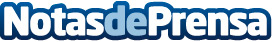 Siam Park anuncia su esperada reapertura en FITURTras más de 14 meses de cierre, el mejor parque acuático del mundo, ubicado en Adeje, en Tenerife, abre sus puertas el día 29 de mayo con acceso limitado a los fines de semana en horario de 10:00 a 18:00Datos de contacto:Natalya RomashkoDepartamento de Comunicación e Imagen922 373 841 Ext. 319Nota de prensa publicada en: https://www.notasdeprensa.es/siam-park-anuncia-su-esperada-reapertura-en Categorias: Nacional Viaje Canarias Entretenimiento Turismo http://www.notasdeprensa.es